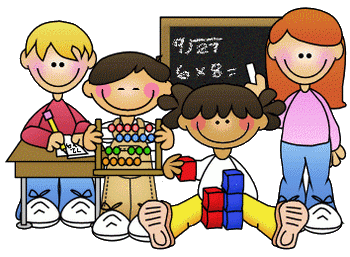 Primary 1 Homework – Week Beginning 14th September 2020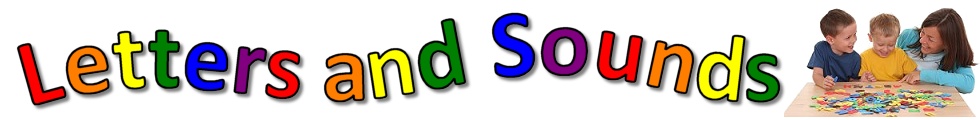 LiteracyPhonicsWe have been learning the following sounds in class.  Write each sound 3 times.m          c            s           pName Writing     Write your name 3 times.Reading  Pick a book or magazine that you have at home and read it with an adult.  Talk about what happened in the story.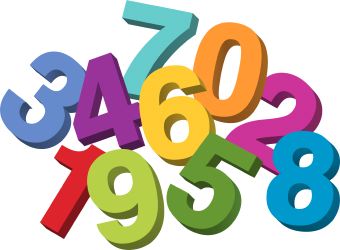 MathsCount on and back to 20.  Practice writing the numbers from 0 to 10. Go on a number hunt around your house to see where you can find numbers.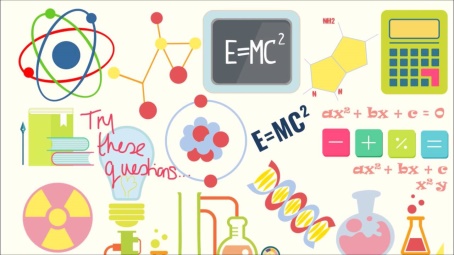 Science – Our Senses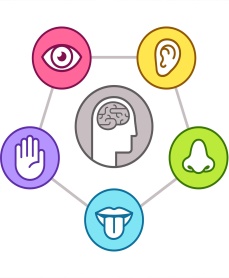 In Science we have been learning about our senses.  Pick one of the 5 Senses and draw a picture of something that you do with it. e.g. Taste - Eating Ice-Cream.